                         HOSPICJUM  SOSNOWIECKIE  IM. ŚW. TOMASZA AP. 41-218 Sosnowiec, ul. H. Dobrzańskiego 131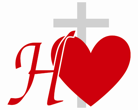 tel. 32 832 94 01 , 32 293 23 13www.hospicjum.sosnowiec.plOrganizacja Pożytku Publicznego KRS 0000056797 nr konta : Alior Bank/Sosnowiec  30 2490 0005 0000 4530 2242 6524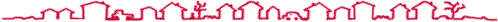 D  O  M  O  W  A     I     S  T  A  C  J  O  N  A  R  N  A    O  P  I  E  K  A       H  O  S  P  I  C  Y  J  N A									Sosnowiec, 14.02.2023		ZAPYTANIE OFERTOWE nr 04/2023/EFS/9.2.6                                         poniżej 20 tys. zł nettoHospicjum Sosnowieckie im. św. Tomasza Ap. realizując projekt pn. „Wspierająca opieka zdrowotna nad osobami zagrożonymi ubóstwem lub wykluczeniem społecznym w powiecie M. Sosnowiec"” współfinansowanego ze środków Europejskiego Funduszu Społecznego w ramach RPO WSL 2014-2020r. zaprasza do składania ofert na dostawę żywności na poczęstunek dla uczestników dziennego ośrodka rehabilitacyjnego.. Oznaczenie wg Wspólnego Słownika Zamówień (CPV):15500000-3 - produkty mleczarskie15300000-1-  owoce, warzywa i podobne produkty15600000-4 -  produkty przemiału ziarna, skrobi i produktów skrobiowychInstytucja ZamawiającaHospicjum Sosnowieckie im. św. Tomasza Ap.ul. H. Dobrzańskiego 131 , 41-218 SosnowiecOsoba do kontaktów: Beata Bandurae-mail : beata.bandura@hospicjum.sosnowiec.plAdres internetowy:  www: hospicjumsosnowiec.pltel. 32 832 94 00 w.19NIP – 644-24-83-524 REGON – 273512458KRS – 0000056797OZNACZENIE POSTĘPOWANIAPostępowanie oznaczone jest znakiem:  04/2023/EFS/9.2.6TRYB POSTĘPOWANIAPostępowanie przeprowadzone zostanie zgodnie z zasadą konkurencyjności określoną w Wytycznych z dnia 21 grudnia 2021r. w zakresie kwalifikowalności wydatków w ramach Europejskiego Funduszu Rozwoju Regionalnego, Europejskiego Funduszu Społecznego oraz Funduszu Spójności na lata 2014-2020 .Zapytanie  będzie upublicznione na stronie internetowej Hospicjum: www.hospicjumsosnowiec.pl PRZEDMIOT ZAMÓWIENIAPrzedmiotem zamówienia jest dostawa żywności przeznaczonej na poczęstunek dla podopiecznych   dziennego ośrodka rehabilitacyjnego. Szczegółowy przedmiot zamówienia wskazany jest w formularzu asortymentowo-cenowym ( zał. nr 1)Dostawa powinna odbywać się min. 2 razy w tygodniu.Miejsce dostawy: Hospicjum Sosnowieckie im. św. Tomasza Ap. , ul. Hubala Dobrzańskiego 131 , Sosnowiec.Wielkość i asortyment dostaw będzie uzależniony od bieżących potrzeb Zamawiającego. Podane ilości mają charakter szacunkowy i mogą ulec zmianie (zwiększyć lub zmniejszyć się). Zamawiającemu przysługuje prawo wyboru ilości zamawianego asortymentu w granicach określonych wartością umowy. Zamawiający zastrzega sobie prawo zamówienia również innego asortymentu jeżeli będzie taka potrzeba.TERMIN REALIZACJI PRZEDMIOTU ZAMÓWIENIADostawy mają być realizowane w okresie od podpisania umowy do  30.06.2023r.  zgodnie ze  zgłaszanym na bieżąco zapotrzebowaniem.WARUNKI UDZIAŁU W POSTĘPOWANIU O udzielenie zamówienia mogą ubiegać się Wykonawcy, którzy:spełniają warunki udziału w postępowaniu opisane w załączniku nr 3 do Zapytanianie są powiązani z Zamawiającym (Oświadczenie – załącznik nr 4 do Zapytania)nie podlegają wykluczeniu ( Oświadczenie – załącznik nr 5 do Zapytania)WYKAZ OŚWIADCZEŃ LUB DOKUMENTÓW, POTWIERDZAJĄCYCH SPEŁNIANIE WARUNKÓW UDZIAŁU W POSTĘPOWANIU ORAZ BRAK PODSTAW WYKLUCZENIA.Do oferty Oferent dołącza:aktualne na dzień składania ofert oświadczenia dotyczące:spełniania warunków udziału w postępowaniu ( załącznik nr 3 do Zapytania )oświadczenie o braku powiązań ( załącznik nr 4 do Zapytania)oświadczenie o niepodleganiu wykluczeniu ( załącznik nr 5 do Zapytania )Informacje zawarte w oświadczeniach stanowią potwierdzenie, że Wykonawca nie podlega wykluczeniu oraz spełnia warunki udziału w postępowaniu.WYKLUCZENIA Z postępowania wykluczeni są Oferenci , którzy są powiązani z Zamawiającym ( wg oświadczenia nr 5)OPIS SPOSOBU PRZYGOTOWANIA OFERT  Oferent może złożyć tylko jedną ofertę zgodną z formularzem ofertowym ( załącznik nr 2 ).Oferta musi być złożona w formie pisemnej i w języku polskim. Każdy dokument składający się na ofertę powinien być czytelny. Każda poprawka w treści oferty, a w szczególności każde przerobienie, przekreślenie, uzupełnienie, nadpisanie, etc. powinno być parafowane i pieczętowane przez Oferenta w przeciwnym razie nie będzie uwzględnione.Do oferty należy dołączyć dokumenty opisane w pkt.7Oferta powinna być podpisana przez Oferenta.Strony oferty powinny być trwale ze sobą połączone i kolejno ponumerowane. W treści oferty powinna być umieszczona informacja o liczbie stron.Ofertę należy umieścić w zamkniętym opakowaniu, uniemożliwiającym odczytanie jego zawartości bez uszkodzenia tego opakowania. Opakowanie powinno być oznaczone nazwiskiem ( nazwą)  i adresem Oferenta, zaadresowane następująco: OFERTA – dostawa żywności , nie otwierać przed 22.02.2023r. roku.Będą rozpatrywane tylko te oferty, które dotyczą całego asortymentu i całego  przedziału czasowego określonego w pkt.5.  Zamawiający nie dopuszcza składania ofert wariantowych.Przed upływem terminu składania ofert, Oferent może wprowadzić zmiany do złożonej oferty lub wycofać ofertę. Oświadczenia o wprowadzonych zmianach lub wycofaniu oferty powinny być doręczone Zamawiającemu na piśmie pod rygorem nieważności przed upływem terminu składania ofert. Oświadczenia powinny być opakowane tak, jak oferta, a opakowanie powinno zawierać odpowiednio dodatkowe oznaczenie wyrazem: „ZMIANA” lub „WYCOFANIE”.OPIS SPOSOBU OBLICZENIA CENY OFERTYCena oferty musi zostać obliczona w sposób określony w Formularzu asortymentowo – cenowym ( załącznik nr 1) oraz w Formularzu ofertowym (załącznik nr 2).Cena oferty to cena brutto oferty, obejmująca wszystkie koszty wynikające z opisu zamówienia i jego specyfiki (w tym koszty transportu, koszty ogólne, zysk) oraz rabaty i upusty, i traktowana jako ostateczna do zapłaty przez Zamawiającego.Cena ofertowa musi być wyrażona w złotych polskich z dokładnością do dwóch miejsc po przecinku. W złotych polskich będą prowadzone rozliczenia między stronami.	Zamawiający oświadcza, że nie jest podatnikiem podatku VAT , niemniej jednak w ofercie należy podać kwotę netto, VAT i kwotę brutto.MIEJSCE ORAZ TERMIN SKŁADANIA I OTWARCIA OFERTOferty należy złożyć w Siedzibie Hospicjum Sosnowieckiego przy ul. H. Dobrzańskiego 131 w Sosnowcu w dni robocze od poniedziałku do piątku w godz. 800 – 1600 w nieprzekraczalnym terminie do dnia 22.02.2023 do godz. 10.00Sposób zaadresowania oferty:Ofertę należy złożyć w nieprzejrzystej, zamkniętej kopercie / opakowaniu w sposób gwarantujący zachowanie poufności jej treści oraz zabezpieczającej jej nienaruszalność do terminu otwarcia ofert. Koperta / opakowanie zawierające ofertę winno być zaadresowane do Zamawiającego na adres podany w punkcie 1 niniejszej specyfikacji oraz oznaczone w sposób następujący: „OFERTA – dostawa żywności  , nie otwierać przed 22.02.2023. roku”.Zamawiający nie ponosi odpowiedzialności za zdarzenia wynikające z nienależytego oznakowania koperty / opakowania lub braku którejkolwiek z wymaganych informacji.Otwarcie złożonych ofert nastąpi w dniu 22.02.2023 r. o godz. 10.30 w  Siedzibie Hospicjum Sosnowieckiego przy ul. H. Dobrzańskiego 131 w SosnowcuOtwarcie ofert jest jawne. KRYTERIA WYBORU OFERTY Przy dokonywaniu wyboru oferty Zamawiający stosować będzie kryterium ceny:cena (C) – waga 100 %Kryterium będzie rozpatrywane na podstawie ceny brutto za 1 godzinę świadczenia usługi podaną przez Oferenta w ofercie. Zamawiający przyzna punkty na podstawie poniższego wzoru:       Najniższa cena jednostkowa bruttoC = ----------------------------------------------------   x 100             Cena w badanej ofercieC – ilość punktów przyznana w kryterium cenaPrzy ocenie w kryterium cena wykonania przedmiotu zamówienia najwyżej będzie punktowana oferta z najniższą ceną brutto.Jeżeli nie będzie możliwości dokonania wyboru oferenta, w przypadku gdy dwie lub więcej ofert otrzymają taką samą, największą  liczbę punktów, Zamawiający przeprowadzi dodatkowo negocjacje cenoweINFORMACJE O FORMALNOŚCIACH, JAKICH NALEŻY DOPEŁNIĆ PO WYBORZE OFERTY W CELU ZAWARCIA UMOWY.Umowa zostanie zawarta zgodnie ze wzorem stanowiącym załącznik nr6.  MOŻLIWOŚĆ ZMIANY UMOWYZamawiający przewiduje możliwość zmiany umowy w sytuacji gdy zmiana nie prowadzi do zmiany charakteru umowy i zostaną spełnione łącznie następujące warunki:Konieczność zmiany umowy spowodowana jest okolicznościami, których Zamawiający działając z należytą starannością nie mógł przewidzieć.Wartość zmiany nie przekracza 50% wartości zamówienia określonej pierwotnie w umowie.MOŻLIWOŚĆ UDZIELENIA ZAMÓWIEŃ DODATKOWYCHZamawiający przewiduje udzielenie zamówień dodatkowych w zakresie objętym niniejszym zapytaniem jeżeli wystąpi taka konieczność dla prawidłowej realizacji projektu, np. w przypadku zastępstwa za inną osobę , lub w przypadku innej okoliczności, której Zamawiający nie mógł przewidzieć.INFORMACJE KOŃCOWE  Oferent może zwrócić się do Zamawiającego o wyjaśnienie treści Zapytania. Zamawiający jest obowiązany udzielić wyjaśnień niezwłocznie, jednak nie później niż na 2 dni przed upływem terminu składania ofert - pod warunkiem że wniosek o wyjaśnienie treści specyfikacji istotnych warunków zamówienia wpłynął do Zamawiającego nie później niż do końca 3 dnia do upływu terminu składania ofert.W uzasadnionych przypadkach Zamawiający może przed upływem terminu składania ofert zmienić treść Zamówienia. Dokonaną zmianę treści warunków Zamawiający udostępnia na stronie internetowej. Zamawiający zastrzega sobie unieważnienie postępowania w sytuacji gdy wszystkie oferty przewyższą budżet Zamawiającego przeznaczony na ten cel. Również pojedyncze ofert , które przekraczają budżet Zamawiającego. Budżet na ten cel wynosi 10 tys. zł brutto.Oferent ponosi koszty przygotowania oferty bez możliwości ich odzyskania od Zamawiającego.Osoba do kontaktu : Beata Bandura , 603701718 , beata.bandura@hospicjum.sosnowiec.pl ZAŁĄCZNIKIZałącznik nr 1: formularz asortymentowo - cenowy.Załącznik nr 2: formularz ofertowy.Załącznik nr 3: oświadczenie o spełnieniu warunków.Załącznik nr 4: oświadczenie o powiązaniach kapitałowych.Załącznik nr 5: oświadczenie o braku wykluczeniaZałącznik nr 6: wzór umowy.					